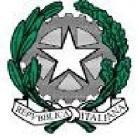 Liceo Scientifico Statale“Carlo Miranda”Via F.A. Giordano, 91 – 80027 Frattamaggiore (NA)Tel: +39 081 8801909 Fax: +39 081 8368185Email: NAPS27000E@istruzione.it PEC: NAPS27000E@pec.istruzione.itAl Dirigente ScolasticoAl Consiglio di classeAl Collegio docenti RELAZIONE PER NUOVA ADOZIONE LIBRO DI TESTOPER  L’A.S. …………………….,  PER LA MATERIA E PER LA CLASSE SOTTOINDICATE  SI PROPONE l’adozione del seguente testo:In sostituzione del testoIndicare i motivi della scelta effettuata, con particolare riferimento agli aspetti contenutistici, metodologici, digitali, ecc… :Frattamaggiore, ,…………                                                                                    IL DOCENTEMATERIACLASSEDOCENTEISBNAUTORETITOLOVOLUMEEDITOREPREZZOISBNAUTORETITOLOVOLUMEEDITOREPREZZO